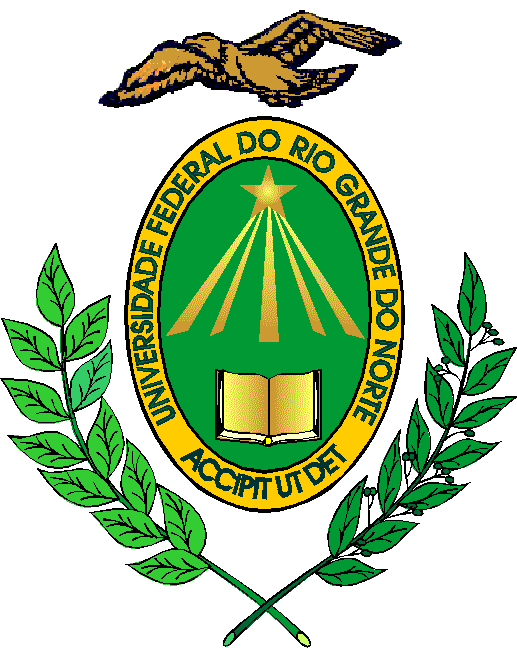 MINISTÉRIO DA EDUCAÇÃOUNIVERSIDADE FEDERAL DO RIO GRANDE DO NORTEPROGRAMA E RELAÇÃO DE TEMAS DA DIDÁTICA UNIDADE: Departamento de Educação Física Endereço da Unidade: UFRN,	av.	Senador	Salgado 	Filho,	S/N, Campus Central, Natal/RNCEP: 59078-970Fone: 84-3215-3455E-mail: def@ccs.ufrn.brEDITAL No:029/2019-PROGESPCARREIRA:(  X ) MAGISTÉRIO SUPERIOR    (    ) MAGISTÉRIO EBTT(    ) PROFISSIONAL DE NÍVEL SUPERIOR ESPECIALIZADOÁREA DE CONHECIMENTOPEDAGÓGICAPROGRAMA DO PROCESSO SELETIVO Pedagogias dos esportes aquáticos;Cultura de Movimento e Educação Física;Práticas pedagógicas em espaços escolares e não escolares;Pedagogias dos esportes de rede e parede;As relações entre a consciência corporal, o conceito de corporeidade e a Educação Física;Pedagogias dos Esportes de Invasão;ATENÇÃO: APLICÁVEL SOMENTE SE ÁREA DE CONHECIMENTO TIVER MAIS DE 12 (DOZE)CANDIDATOS INSCRITOSRELAÇÃO DE TEMAS PARA PROVA DIDÁTICA1.	Metodologia da Natação;2.	Cultura de Movimento e prática pedagógica na Educação Física;3.	Avaliação do processo ensino-aprendizagem na Educação Física em espaços escolares e não escolares;4.	Conceitos de consciência, consciência corporal, corporeidade, motricidade, percepção e cultura de movimento;5.	Metodologia dos esportes de rede e parede;6.	Metodologia dos esportes de invasão;